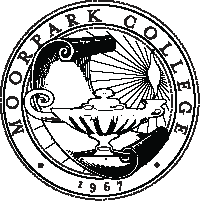 MOORPARK COLLEGECommittee on Accreditation and Planning – EducationEdCAP Committee CharterThe Education Committee on Accreditation and Planning makes recommendations on college-wide planning and accreditation issues related to educational programs and student services. The planning component under the purview of EdCAP includes:Program Plans: Evaluating the program planning process and recommending modifications as needed;Educational Master Plan: Defining the format of the Educational Master Plan, establishing and monitoring the timeline, and recommending approval of the final document;Strategic Plan: defining the strategic directions and goals of the Strategic Plan, establishing and monitoring the timeline, and recommending approval of the final document;Annual Work Plan: reviewing the goals and metrics of the Annual Work Plan and recommending approval of the final document; andAnnually with the Fiscal Planning Committee, reviewing college resource recommendations in relation to the Strategic Plan for gap analysis and recommendations.The accreditation component under the purview of EdCAP includes:Monitoring and reviewing the preparation of the Self-Evaluation reports required by ACCJC;Monitoring/evaluating/documenting progress on self-evaluation plans developed by the college as well as recommendations from the ACCJC; andReviewing and analyzing the ACCJC Annual Report, including the Institution-Set Standards.GOALS, 2020‐21Approved:  #Planning component:1Design and implement pilot project for cross‐disciplinary program plan discussions 2Review and where necessary modify program plan process of 2020-21Review timelineReview platformReview planning process for student service programsReview Program Plan Summary report3With Fiscal Planning Committee design, implement, and assess new process for reviewing resource recommendations in relationship to the Strategic Plan4Review planning documents produced from Educational Master PlanReview Annual Plan, 2020-21Review Enrollment Management Plan, 2020-21Contribute to preparations for and debrief from Strategic Planning RetreatReview draft of 2021-22 Annual Work Plan before end of academic yearAccreditation component:5Monitor follow-up items from the 2020 ACCJC Midterm Accreditation Report6Review ACCJC Annual Report and recommend for approvalOther:   7         Review the effectiveness of committeeReview EdCAP evaluations from 2019-20 for further improvements to work of committeeRe-evaluate updated charge and membership of committee for any further changes